Комитет по стандартам ВОИС (КСВ)Пятая сессияЖенева, 29 мая – 2 июня 2017 г.ОТЧЕТ ОБ ОКАЗАНИИ ТЕХНИЧЕСКОЙ КОНСУЛЬТАЦИОННОЙ И ПРАКТИЧЕСКОЙ ПОМОЩИ В ЦЕЛЯХ УКРЕПЛЕНИЯ ПОТЕНЦИАЛА ВЕДОМСТВ ПРОМЫШЛЕННОЙ СОБСТВЕННОСТИ В СВЯЗИ С МАНДАТОМ КСВДокумент подготовлен СекретариатомВВЕДЕНИЕ	Настоящий отчет подготовлен с целью выполнения решения, принятого Генеральной Ассамблеей в 2011 г. в отношении мандата Комитета по стандартам ВОИС (КСВ) и процедуры представления регулярных письменных отчетов с подробном описанием деятельности, проведенной в 2016 г., в рамках которой Секретариат или Международное бюро ВОИС «предпринимали усилия по предоставлению технических консультаций и оказанию технической помощи в создании потенциала ведомств ПС путем осуществления проектов по распространению информации о стандартах ПС» (см. пункт 190 документа WO/GA/40/19).  Полный список реализованных мероприятий представлен в Базе данных о технической помощи (www.wipo.int/tad).	Поскольку стандарты ВОИС используются в различных системах и инструментах, указанные ниже мероприятия имплицитно предусматривают распространение информации о соответствующих стандартах ПС.ПРОФЕССИОНАЛЬНАЯ ПОДГОТОВКА И ТЕХНИЧЕСКАЯ КОНСУЛЬТАЦИОННАЯ ПОМОЩЬ В ОБЛАСТИ ПРИМЕНЕНИЯ СТАНДАРТОВ ВОИС	В ответ на просьбу Испанского ведомства по патентам и товарным знакам (SPTO) Международное бюро провело в Мадриде (Испания) в июне 2016 г. практикум по вопросам применения стандартов ВОИС, в частности стандарта ВОИС ST.96, призванный помочь SPTO в разработке новой информационной (IT-) системы на основе стандарта ST.96.	Кроме того, на протяжении 2016 г. Международное бюро оказывало ряду ВПС техническую консультационную помощь по каналам электронной почты, в формате онлайн-конференций или личных встреч, призванную поддержать их усилия по использованию стандартов ВОИС.техническая помощь, основанная на использовании стандартов ВОИС, в создании инфраструктуры в учреждениях ПС	Программа 15 призвана усовершенствовать оперативные системы и техническую инфраструктуру национальных и региональных ВПС, что позволит им предоставлять своим партнерам более экономичные и качественные услуги.  Оказание помощи осуществляется в русле рекомендаций Повестки дня в области развития и направлено на укрепление институциональной и технической инфраструктуры ВПС и учреждений.  В контексте этой программы оказываются следующие услуги:  консультирование по техническим вопросам, оценка коммерческих потребностей, определение объема проектных работ и их планирование, анализ бизнес-процесса, постоянная разработка и внедрение индивидуальных коммерческих решений в области управления правами ПС и обмена приоритетными документами, а также инструментов поиска и результатов экспертизы; создание баз данных ПС, помощь в оцифровке данных о ПС и подготовка материалов для публикации в сети и электронного обмена информацией, образовательные программы и передача знаний специалистам из учреждений ПС и поддержка систем, предоставленных ВОИС.  При оказании такой помощи по мере возможности учитываются стандарты ВОИС, касающиеся данных и информации о ПС.  Значительная часть программных мероприятий осуществляется в форме профессиональной подготовки на местах, программ наставничества и региональных обучающих семинаров-практикумов, которые играют важнейшую роль с точки зрения достижения желаемых результатов.	В рамках данной программы в 2016 г. были проведены мероприятия с участием 85 ВПС, включая 15 региональных или субрегиональных обучающих семинаров-практикумов.  По состоянию на конец 2016 г. 81 ВПС развивающих стран во всех регионах мира активно использовали для управления правами ПС деловые решения ВОИС с интегрированными в них стандартами Организации.  В программе на текущий двухлетний период основной акцент сделан на повышение уровня обслуживания ВПС путем оказания им помощи в расширении круга онлайн-услуг, связанных с подачей заявок и распространением информации о ПС.  Дополнительная информация размещена на веб-странице программы технической помощи ВОИС для ВПС по адресу: http://www.wipo.int/global_ip/ru/activities/technicalassistance/.ПОВЫШЕНИЕ КОМПЕТЕНТНОСТИ СОТРУДНИКОВ И ЭКСПЕРТОВ ВЕДОМСТВ ПС В ОБЛАСТИ ИСПОЛЬЗОВАНИЯ МЕЖДУНАРОДНЫХ ИНСТРУМЕНТОВ	В 2016 г. по запросу были проведены следующие программы обучения и семинары для сотрудников и экспертов ведомств ПС, посвященные использованию международных систем классификации.  В рамках этих мероприятий участникам рассказали об актуальности соответствующих стандартов ВОИС.практикум по Венской классификации для экспертов в области товарных знаков, Кувейт, 6 и 7 марта 2016 г.;практикум по Ниццкой и Венской классификациям для экспертов в области товарных знаков, Доха, Катар, 28–31 марта 2016 г.;практикум по Венской классификации для экспертов в области промышленных образцов Марокканского ведомства ИС, видеоконференция, 21 и 22 ноября 2016 г.;  исеминар-практикум по Международной патентной классификации (МПК) для Генерального директората по вопросам прав интеллектуальной собственности (DGIP), Джакарта, Индонезия, 6–8 декабря 2016 г.ОБЕСПЕЧЕНИЕ ЛУЧШЕГО ПОНИМАНИЯ СТАНДАРТОВ ВОИС	Для лучшего информирования развивающихся стран о стандартах ВОИС и поддержки более широкого фактического участия представителей развивающихся стран в подготовке новых или пересмотренных стандартов ВОИС, согласно решению Генеральной Ассамблеи, принятому в октябре 2011 г., Международное бюро финансировало участие в четвертой возобновленной сессии КСВ представителей пяти развивающихся или наименее развитых стран.	В 2016 г. веб-страница сайта ВОИС, посвященная стандартам, была обновлена и перепрофилирована таким образом, чтобы облегчить доступ к часто используемым стандартам и стандартам, наиболее актуальным для определенных групп пользователей, таких как ВПС, потребители информации ПС и заявители (см. http://www.wipo.int/standards/ru/).  Кроме того, для более активного информирования общественности о стандартах ВОИС Международное бюро подготовило брошюру по соответствующей теме на шести языках, ознакомиться с которой можно на веб-сайте Организации по следующей ссылке:  http://www.wipo.int/export/sites/www/standards/en/pdf/standards-brochure-web.pdf.ОБМЕН ДАННЫМИ О ПС	Международное бюро взаимодействует со многими ВПС, особенно в отдельных группах развивающихся стран, в интересах развития обмена данными о ПС, призванному обеспечить пользователям из этих стран больший доступ к соответствующей информации ведомств.  Обмен данными о ПС осуществлялся в соответствии с профильными стандартами ВОИС.  За 2016 г. в фонд Глобальной базы данных по брендам были добавлены подборки товарных знаков следующих стран:  Грузия, Иордания, Малайзия, Монголия, Папуа-Новая Гвинея и Испания;  за то же время в базу PATENTSCOPE влились патентные фонды следующих стран:  Китай (к имеющемуся патентному фонду Китая добавлена коллекция полезных моделей) и Соединенное Королевство (полнотекстовый фонд, дополнивший доступный фонд библиографических данных СК).	КСВ предлагается принять к сведению деятельность Международного бюро за 2016 г., связанную с оказанием технической консультационной и практической помощи в целях укрепления потенциала ВПС, в области  распространения информации о стандартах ПС.  Настоящий документ ляжет в основу соответствующего отчета, который будет представлен Генеральной Ассамблее ВОИС в октябре 2017 г. в соответствии с решением, принятым на ее сороковой сессии в октябре 2011 г. (см. пункт 190 документа WO/GA/40/19).[Конец документа]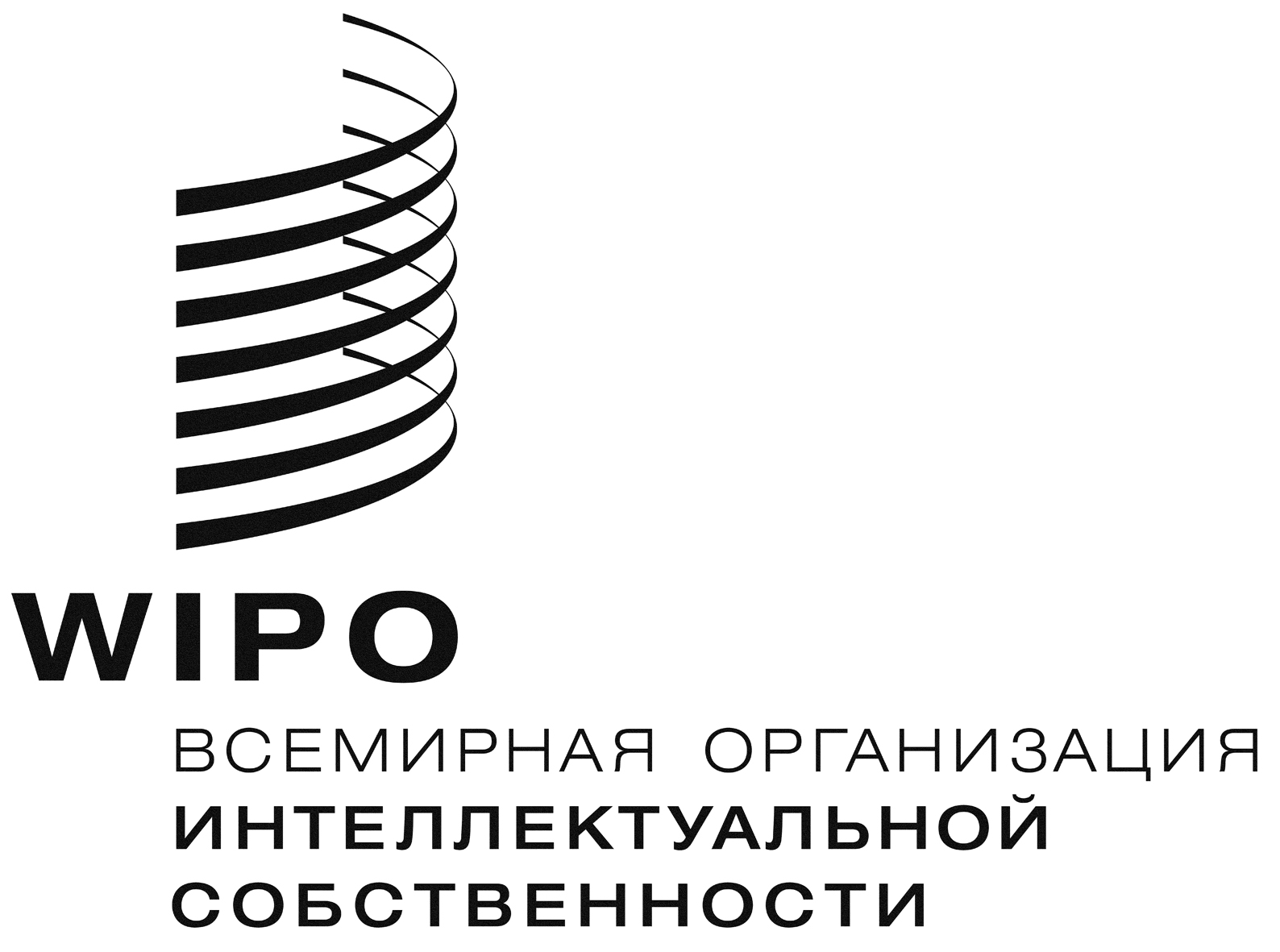 RCWS/5/19    CWS/5/19    CWS/5/19    оригинал:  английскийоригинал:  английскийоригинал:  английскийдата:  20 апреля 2017 г.дата:  20 апреля 2017 г.дата:  20 апреля 2017 г.